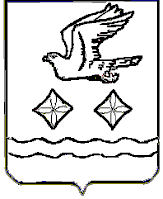 АДМИНИСТРАЦИЯГОРОДСКОГО ОКРУГА СТУПИНОМОСКОВСКОЙ ОБЛАСТИПОСТАНОВЛЕНИЕ __________ № _____________г. СтупиноОб утверждении муниципальной программы городского округа Ступино Московской области «Архитектура и градостроительство»В соответствии с Бюджетным кодексом Российской Федерации, Градостроительным кодексом Российской Федерации, Федеральным законом от 06.10.2003 №131-ФЗ «Об общих принципах организации местного самоуправления в Российской Федерации», постановлением администрации городского округа Ступино Московской области от 01.12.2017 №07-п
«Об утверждении Порядка принятия решений о разработке, формировании, реализации и оценки эффективности муниципальных программ городского округа Ступино Московской области», постановлением администрации городского округа Ступино Московской области от 03.09.2019 №2500-п 
«Об утверждении Перечня муниципальных программ городского округа Ступино Московской области»ПОСТАНОВЛЯЮ:Утвердить муниципальную программу городского округа Ступино 
Московской области «Архитектура и градостроительство» (прилагается).Опубликовать настоящее постановление в установленном порядке и разместить на официальном сайте администрации, Совета депутатов и 
контрольно - счетной палаты городского округа Ступино Московской области.Настоящее постановление вступает в силу с 01.01.2020 года и 
применяется к правоотношениям, возникающим в связи с составлением, 
рассмотрением, утверждением и исполнением бюджета городского округа 
Ступино Московской области, начиная с бюджета городского округа Ступино Московской области на 2020 год и на плановый период 2021 и 2022 годов..Контроль за исполнением настоящего постановления возложить на 
заместителя главы администрации городского округа Ступино Московской 
области Фунтикова Д.А.Глава городского округа СтупиноМосковской области 							В.Н. НазароваВизы:Заместитель главы администрациигородского округа СтупиноМосковской области«____» ______________ 2019г.						Л.В. КурмаеваЗаместитель главы администрациигородского округа СтупиноМосковской области«____» ______________ 2019г.						Д.А. ФунтиковНачальник финансового управленияадминистрации городского округа СтупиноМосковской области«____» ______________ 2019г.						В.Н. КривобоковПредседателькомитета по правовой работеадминистрации городского округа Ступино
Московской области«____» ______________ 2019г. 					Н.Г. КеповаНачальник управления экономики
и анализа администрации городского округа Ступино
Московской области«____» ______________ 2019г.						А.П. СакулинаНачальник управления градостроительной деятельностиадминистрации городского округа СтупиноМосковской области«____» ______________ 2019г.						А.С. ОрловаРазослано: в дело - 2экз., Фунтиков Д.А.-1, КСП-1, УЭиА–1; Финуправление -1экз, Управление градостроительной деятельности -1Васина Н.А.8(496)644-11-22Приложениек постановлению администрациигородского округа Ступино
 Московской областиот ___________ № _________МУНИЦИПАЛЬНАЯ ПРОГРАММАгородского округа Ступино Московской области«Архитектура и градостроительство»1.Паспорт муниципальной программы2. Общая характеристика сферы реализации ПрограммыВ соответствии с Градостроительным Кодексом Российской Федерации градостроительная деятельность осуществляется в виде территориального планирования, градостроительного зонирования и планировки территорий, которые являются основным и средствами планирования развития территории городского округа Ступино, используемым для установления функциональных зон, зон планируемого размещения объектов капитального строительства для государственных или муниципальных нужд, зон с особыми условиями использования территорий.За период с 2017г. по 2019г. проведена следующая работа по подготовке документов градостроительной деятельности, в том числе и местных нормативов градостроительного проектирования, территориального планирования и градостроительного зонирования:В 2017 году утверждены правила землепользования и застройки городского округа Ступино и было проведено 242 процедуры публичных слушаний.В 2018 и 2019гг. вносились изменения в утвержденные правила землепользования и застройки городского округа Ступино. Было проведено 242 процедуры публичных слушаний.В 2019 году утверждены местные нормативы градостроительного проектирования городского округа Ступино.В 2019 году утвержден генеральный план городского округа Ступино и были проведены 242 процедуры общественных обсуждений.Документы территориального планирования, градостроительного зонирования, документация по планировке территорий являются важнейшим элементом при разработке инвестиционных программ, формировании перечня инвестиционных  проектов, финансируемых из областного и местных бюджетов, схем и проектов развития инженерной, транспортной и социальной инфраструктур, территориальных комплексных схем природопользования, защиты территорий от чрезвычайных ситуаций.С момента начала разработки генерального плана и правил землепользования и застройки городского округа Ступино, произошли изменения в законодательстве, в составе землепользований, назначении земельных участков, в социально-экономической и демографической ситуации, в функциональной и структурной организации территорий городского округа Ступино. В сложившейся ситуации необходимо внесение изменений в документы территориального планирования и градостроительного зонирования (актуализация) обусловлена необходимостью подготовки документов, соответствующих требованиям современного законодательства, обеспечения согласованности документов территориального планирования городского округа Ступино Московской области.При отсутствии согласованности и актуальности документов территориального планирования городского округа Ступино, документации по планировке территорий не представляется возможной реализация инвестиционных программ, направленных на обеспечение благоприятных условий жизнедеятельности человека (в том числе на развитие социальной сферы и жилищно-коммунального хозяйства, на развитие инженерной инфраструктуры, благоустройства территории).Реализация программы позволит обеспечить на территории городского округа Ступино формирование эффективных механизмов градостроительной политики, комплексного развития территорий городского округа Ступино, осуществить администрацией городского округа Ступино полномочия в сфере градостроительной деятельности, предусмотренные законодательством.Экономическая эффективность от реализации программы состоит в повышении инвестиционной активности и инвестиционной привлекательности территории городского округа Ступино, увеличении инвестиций в строительство и реконструкцию.Реализация программы позволит создать актуальную комплексную систему градостроительного развития территории городского округа Ступино, в обеспечении городского округа Ступино актуальным документами территориального планирования и градостроительного зонирования в соответствии с требованиями законодательства, за счет создания научно-обоснованных прогнозов социально-экономического развития и территориально-планировочной организации территорий, обеспечения пространственно-планировочной увязки перспектив развития основных народнохозяйственных подсистем (производства, расселения, инженерно-транспортной инфраструктуры, социально-культурного обслуживания населения), с учетом проблем сохранения окружающей среды и историко-культурного наследия.3.Цели ПрограммыЦелями Программы являются:Определение приоритетов и формирование политики пространственного развития городского округа Ступино Московской области, обеспечивающей градостроительными средствами преодоление негативных тенденций в застройке городов и других населенных мест, повышение качества жизни населения, формирование условий устойчивого градостроительного развития.Указанные цели достигаются путем решения следующих задач:- наличием утвержденного Генерального плана городского округа Ступино, Правил землепользования и застройки городского округа Ступино и местных нормативов градостроительного проектирования;- созданием архитектурно-художественного привлекательного облика города и населенных пунктов городского округа Ступино.4. Сроки реализации ПрограммыПрограмма реализуется в период с 2020 по 2024 годы.Перечень подпрограмм Программы.Муниципальная Программа включает в себя следующие подпрограммы:Подпрограмма I «Разработка Генерального плана развития» (далее – Подпрограмма I приложение №3).Подпрограмма II «Реализация политики пространственного развития» (далее – Подпрограмма II приложение №4).Подпрограмма IV «Обеспечивающая подпрограмма» (далее – Подпрограмма IV приложение №5).Задачей подпрограммы I «Разработка Генерального плана развития» является: обеспечение утверждения документов территориального планирования и градостроительного зонирования городского округа Ступино Московской области.Задачей подпрограммы II «Реализация политики пространственного развития» является: обеспечение исполнения отдельных государственных полномочий в сфере архитектуры и градостроительства;обеспечение мер по ликвидации самовольных, недостроенных и аварийных объектов.Задачей подпрограммы IV «Обеспечивающая подпрограмма» является: обеспечение исполнения отдельных полномочий в области архитектуры и градостроительства в рамках муниципального задания.6. Планируемые результаты реализации ПрограммыОжидаемые значения количественных и/или качественных целевых показателей, характеризующих достижение целей и решение задач по годам реализации муниципальной программы, представлены в Приложении №1 к муниципальной программе.Объем финансовых ресурсов, необходимых для реализации Программы.Объем финансовых ресурсов, необходимых для реализации Программы содержится в Приложении №2 к Программе.Порядок взаимодействия муниципального заказчика Подпрограммы с муниципальным заказчиком ПрограммыМуниципальный заказчик Подпрограммы ежеквартально до 5 числа месяца, следующего за отчетным кварталом, представляют муниципальному заказчику Программы оперативный отчет, который содержит: перечень выполненных мероприятий Программы с указанием объемов и источников финансирования и непосредственных результатов реализации Программы; анализ причин несвоевременного выполнения программных мероприятий. 9. Состав, форма и сроки предоставления отчетности о ходе реализации мероприятий ПрограммыОтветственность за реализацию муниципальной программы, обеспечение достижения целей Программы, количественных и качественных показателей реализации Программы несет координатор Программы.Оперативный, годовой и итоговый отчеты о реализации Программы формирует Управление градостроительной деятельности администрации городского округа Ступино Московской области в соответствии с Порядком принятия решений о разработке, формировании, реализации и оценки эффективности муниципальных программ городского округа Ступино Московской области.10. Контроль за ходом реализации ПрограммыКонтроль за ходом реализации Программы осуществляет глава городского округа Ступино Московской области.Приложение №1к муниципальной ПрограммеПланируемые результаты реализации муниципальной программы городского округа Ступино Московской области«Архитектура и градостроительство»Приложение №2к муниципальной ПрограммеОбъем финансовых ресурсов, необходимых для реализации муниципальной программы городского округа Ступино Московской области«Архитектура и градостроительство»Приложение №3к муниципальной ПрограммеПОДПРОГРАММА I«Разработка Генерального плана развития»1.Паспорт Подпрограммы I2. Общая характеристика сферы реализации Подпрограммы IВ соответствии с Градостроительным Кодексом Российской Федерации градостроительная деятельность осуществляется в виде территориального планирования, градостроительного зонирования и планировки территорий, которые являются основным и средствами планирования развития территории городского округа Ступино, используемым для установления функциональных зон, зон планируемого размещения объектов капитального строительства для государственных или муниципальных нужд, зон с особыми условиями использования территорий.За период с 2017г. по 2019г. проведена следующая работа по подготовке документов градостроительной деятельности, в том числе и местных нормативов градостроительного проектирования, территориального планирования и градостроительного зонирования:В 2017 году утверждены правила землепользования и застройки городского округа Ступино и было проведено 242 процедуры публичных слушаний.В 2018 и 2019 гг. вносились изменения в утвержденные правила землепользования и застройки городского округа Ступино.В 2019 году утверждены местные нормативы градостроительного проектирования городского округа Ступино.В 2019 году утвержден генеральный план городского округа Ступино и были проведены 242 процедуры общественных обсуждений.Документы территориального планирования, градостроительного зонирования, документация по планировке территорий являются важнейшим элементом при разработке инвестиционных программ, формировании перечня инвестиционных  проектов, финансируемых из областного и местных бюджетов, схем и проектов развития инженерной, транспортной и социальной инфраструктур, территориальных комплексных схем природопользования, защиты территорий от чрезвычайных ситуаций.С момента начала разработки генерального плана и правил землепользования и застройки городского округа Ступино, произошли изменения в законодательстве, в составе землепользований, назначении земельных участков, в социально-экономической и демографической ситуации, в функциональной и структурной организации территорий городского округа Ступино.В сложившейся ситуации необходимо внесение изменений в документы территориального планирования и градостроительного зонирования (актуализация) обусловлена необходимостью подготовки документов, соответствующих требованиям современного законодательства, обеспечения согласованности документов территориального планирования городского округа Ступино Московской области.При отсутствии согласованности и актуальности документов территориального планирования городского округа Ступино, документации по планировке территорий не представляется возможной реализация инвестиционных программ, направленных на обеспечение благоприятных условий жизнедеятельности человека (в том числе на развитие социальной сферы и жилищно-коммунального хозяйства, на развитие инженерной инфраструктуры, благоустройства территории).Реализация подпрограммы позволит обеспечить на территории городского округа Ступино формирование эффективных механизмов градостроительной политики, комплексного развития территорий городского округа Ступино, осуществить администрацией городского округа Ступино полномочия в сфере градостроительной деятельности, предусмотренные законодательством.Реализация подпрограммы позволит создать актуальную комплексную систему градостроительного развития территории городского округа Ступино, в обеспечении городского округа Ступино актуальным документами территориального планирования и градостроительного зонирования в соответствии с требованиями законодательства, за счет создания научно-обоснованных прогнозов социально-экономического развития и территориально-планировочной организации территорий, обеспечения пространственно-планировочной увязки перспектив развития основных народнохозяйственных подсистем (производства, расселения, инженерно-транспортной инфраструктуры, социально-культурного обслуживания населения), с учетом проблем сохранения окружающей среды и историко-культурного наследия.3.Цели Подпрограммы IЦелью Подпрограммы I является совершенствование системы документов, определяющих политику пространственного развития территории городского округа Ступино в сфере архитектуры и градостроительства.Указанные цели достигаются путем решения следующих задач:- наличием утвержденного Генерального плана городского округа Ступино, Правил землепользования и застройки городского округа Ступино и местных нормативов градостроительного проектирования.4.Перечень Подпрограммы IПеречень мероприятий Подпрограммы I определен Приложением 1 к настоящей подпрограмме.5.Планируемые результаты реализации Подпрограммы IПланируемые результаты реализации Подпрограммы I представлены в Приложении 2 к настоящей подпрограмме.Методика расчета значений планируемых результатов реализации Подпрограммы IМетодика расчета значений планируемых результатов реализации Подпрограммы представлена в Приложении 3 к настоящей Подпрограмме.Порядок взаимодействия исполнителя мероприятий Подпрограммы с муниципальным заказчиком Подпрограммы IИсполнители мероприятий подпрограммы ежеквартально до 5 числа месяца, следующего за отчетным кварталом, представляют муниципальному заказчику оперативный отчет, по форме и в порядке, установленном в Порядке принятия решений о разработке, формировании, реализации и оценки эффективности муниципальных программ городского округа Ступино Московской области.Состав, форма и сроки представления отчетности о ходе реализации мероприятий Подпрограммы IОтветственность за реализацию подпрограммы, обеспечение достижения целей подпрограммы, количественных и качественных показателей реализации подпрограммы несет координатор муниципальной программы. Оперативный, годовой и итоговый отчеты о реализации подпрограммы формирует Управление градостроительной деятельности в соответствии с Порядком принятия решений о разработке, формировании, реализации и оценки эффективности муниципальных программ городского округа Ступино Московской области.Контроль за ходом реализации Подпрограммы IКонтроль за ходом реализации подпрограммы осуществляет глава городского округа Ступино Московской области.Приложение 1 к Подпрограмме IПеречень мероприятий Подпрограммы I«Разработка Генерального плана развития»Приложение 2 к Подпрограмме IПланируемые результаты реализации подпрограммы I«Разработка Генерального плана развития»Приложение 3 к Подпрограмме IМетодика расчета значений, планируемых результатов реализации Подпрограммы I «Разработка Генерального плана развития»Приложение №4к муниципальной ПрограммеПОДПРОГРАММА II«Реализация политики пространственного развития»1.Паспорт Подпрограммы II2. Общая характеристика сферы реализации Подпрограммы IIВ соответствии с Градостроительным Кодексом Российской Федерации градостроительная деятельность осуществляется в виде территориального планирования, градостроительного зонирования и планировки территорий, которые являются основным и средствами планирования развития территории городского округа Ступино, используемым для установления функциональных зон, зон планируемого размещения объектов капитального строительства для государственных или муниципальных нужд, зон с особыми условиями использования территорий.Документы территориального планирования, градостроительного зонирования, документация по планировке территорий являются важнейшим элементом при разработке инвестиционных программ, формировании перечня инвестиционных  проектов, финансируемых из областного и местных бюджетов, схем и проектов развития инженерной, транспортной и социальной инфраструктур, территориальных комплексных схем природопользования, защиты территорий от чрезвычайных ситуаций.С момента начала разработки генерального плана и правил землепользования и застройки городского округа Ступино, произошли изменения в законодательстве, в составе землепользований, назначении земельных участков, в социально-экономической и демографической ситуации, в функциональной и структурной организации территорий городского округа Ступино. При отсутствии согласованности и актуальности документов территориального планирования городского округа Ступино, документации по планировке территорий не представляется возможной реализация инвестиционных программ, направленных на обеспечение благоприятных условий жизнедеятельности человека (в том числе на развитие социальной сферы и жилищно-коммунального хозяйства, на развитие инженерной инфраструктуры, благоустройства территории).Реализация подпрограммы позволит обеспечить на территории городского округа Ступино формирование эффективных механизмов градостроительной политики, комплексного развития территорий городского округа Ступино, осуществить администрацией городского округа Ступино полномочия в сфере градостроительной деятельности, предусмотренные законодательством.Реализация подпрограммы позволит создать актуальную комплексную систему градостроительного развития территории городского округа Ступино, в обеспечении городского округа Ступино актуальным документами территориального планирования и градостроительного зонирования в соответствии с требованиями законодательства, за счет создания научно-обоснованных прогнозов социально-экономического развития и территориально-планировочной организации территорий, обеспечения пространственно-планировочной увязки перспектив развития основных народнохозяйственных подсистем (производства, расселения, инженерно-транспортной инфраструктуры, социально-культурного обслуживания населения), с учетом проблем сохранения окружающей среды и историко-культурного наследия.3.Цели Подпрограммы IIЦелями подпрограммы являются:Совершенствование системы документов, определяющих политику пространственного развития территории городского округа Ступино в сфере архитектуры и градостроительства.Достижение целей и решение задач Подпрограммы II обеспечивается путем создания архитектурно-художественного привлекательного облика города и населенных пунктов городского округа Ступино.4.Перечень мероприятий Подпрограммы IIПеречень мероприятий Подпрограммы II определен Приложением 1 к настоящей подпрограмме.5.Планируемые результаты реализации Подпрограммы IIПланируемые результаты реализации подпрограммы представлены в Приложении 2 к настоящей подпрограмме.6.Методика расчета значений планируемых результатов реализации Подпрограммы IIМетодика расчета значений планируемых результатов реализации Подпрограммы II представлена в Приложении 3 к настоящей подпрограмме.7.Порядок взаимодействия исполнителя мероприятий подпрограммы с муниципальным заказчиком Подпрограммы IIИсполнители мероприятий подпрограммы ежеквартально до 5 числа месяца, следующего за отчетным кварталом, представляют муниципальному заказчику оперативный отчет, по форме и в порядке, установленном в Порядке принятия решений о разработке, формировании, реализации и оценки эффективности муниципальных программ городского округа Ступино Московской области.8.Состав, форма и сроки представления отчетности о ходе реализации мероприятий Подпрограммы IIОтветственность за реализацию подпрограммы, обеспечение достижения целей подпрограммы, количественных и качественных показателей реализации подпрограммы несет координатор муниципальной программы. Оперативный, годовой и итоговый отчеты о реализации подпрограммы формирует Управление градостроительной деятельности в соответствии с Порядком принятия решений о разработке, формировании, реализации и оценки эффективности муниципальных программ городского округа Ступино Московской области.9.Контроль за ходом реализации подпрограммы.Контроль за ходом реализации подпрограммы осуществляет глава городского округа Ступино Московской области.Приложение 1 к Подпрограмме IIПеречень мероприятий Подпрограммы II«Реализация политики пространственного развития»Приложение 2 к Подпрограмме IIПланируемые результаты реализации Подпрограммы II«Реализация политики пространственного развития»Приложение 3 к Подпрограмме IIМетодика расчета значений, планируемых результатов реализации Подпрограммы II «Реализация политики пространственного развития»Приложение №5к муниципальной ПрограммеПОДПРОГРАММА IV«Обеспечивающая подпрограмма»1.Паспорт Подпрограммы IV2. Общая характеристика сферы реализации Подпрограммы IVВ соответствии с Градостроительным Кодексом Российской Федерации градостроительная деятельность осуществляется в виде территориального планирования, градостроительного зонирования и планировки территорий, которые являются основным и средствами планирования развития территории городского округа Ступино, используемым для установления функциональных зон, зон планируемого размещения объектов капитального строительства для государственных или муниципальных нужд, зон с особыми условиями использования территорий.Документы территориального планирования, градостроительного зонирования, документация по планировке территорий являются важнейшим элементом при разработке инвестиционных программ, формировании перечня инвестиционных  проектов, финансируемых из областного и местных бюджетов, схем и проектов развития инженерной, транспортной и социальной инфраструктур, территориальных комплексных схем природопользования, защиты территорий от чрезвычайных ситуаций.С момента начала разработки генерального плана и правил землепользования и застройки городского округа Ступино, произошли изменения в законодательстве, в составе землепользований, назначении земельных участков, в социально-экономической и демографической ситуации, в функциональной и структурной организации территорий городского округа Ступино. При отсутствии согласованности и актуальности документов территориального планирования городского округа Ступино, документации по планировке территорий не представляется возможной реализация инвестиционных программ, направленных на обеспечение благоприятных условий жизнедеятельности человека (в том числе на развитие социальной сферы и жилищно-коммунального хозяйства, на развитие инженерной инфраструктуры, благоустройства территории).Реализация подпрограммы позволит обеспечить на территории городского округа Ступино формирование эффективных механизмов градостроительной политики, комплексного развития территорий городского округа Ступино, осуществить администрацией городского округа Ступино полномочия в сфере градостроительной деятельности, предусмотренные законодательством.Реализация подпрограммы позволит создать актуальную комплексную систему градостроительного развития территории городского округа Ступино, в обеспечении городского округа Ступино актуальным документами территориального планирования и градостроительного зонирования в соответствии с требованиями законодательства, за счет создания научно-обоснованных прогнозов социально-экономического развития и территориально-планировочной организации территорий, обеспечения пространственно-планировочной увязки перспектив развития основных народнохозяйственных подсистем (производства, расселения, инженерно-транспортной инфраструктуры, социально-культурного обслуживания населения), с учетом проблем сохранения окружающей среды и историко-культурного наследия.3.Цели ПодпрограммыЦелями подпрограммы являются:Совершенствование системы документов, определяющих политику пространственного развития территории городского округа Ступино в сфере архитектуры и градостроительства.Достижение целей и решение задач Подпрограммы IV обеспечивается путем создания архитектурно-художественного привлекательного облика города и населенных пунктов городского округа Ступино.4.Перечень мероприятий Подпрограммы IVПеречень мероприятий Подпрограммы IV определен Приложением 1 к настоящей подпрограмме.5.Планируемые результаты реализации Подпрограммы IVПланируемые результаты реализации Подпрограммы представлены в Приложении 2 к настоящей подпрограмме.6.Методика расчета значений планируемых результатов реализации Подпрограммы IVМетодика расчета значений планируемых результатов реализации Подпрограммы IV представлена в Приложении 3 к настоящей подпрограмме.7.Порядок взаимодействия исполнителя мероприятий подпрограммы с муниципальным заказчиком подпрограммы IVИсполнители мероприятий подпрограммы ежеквартально до 5 числа месяца, следующего за отчетным кварталом, представляют муниципальному заказчику оперативный отчет, по форме и в порядке, установленном в Порядке принятия решений о разработке, формировании, реализации и оценки эффективности муниципальных программ городского округа Ступино Московской области.8.Состав, форма и сроки представления отчетности о ходе реализации мероприятий Подпрограммы IVОтветственность за реализацию подпрограммы, обеспечение достижения целей подпрограммы, количественных и качественных показателей реализации подпрограммы несет координатор муниципальной программы. Оперативный, годовой и итоговый отчеты о реализации подпрограммы формирует Управление градостроительной деятельности в соответствии с Порядком принятия решений о разработке, формировании, реализации и оценки эффективности муниципальных программ городского округа Ступино Московской области.9.Контроль за ходом реализации подпрограммы.Контроль за ходом реализации Подпрограммы IV осуществляет глава городского округа Ступино Московской области.Приложение 1 к Подпрограмме IVПеречень мероприятий Подпрограммы IV«Обеспечивающая подпрограмма»Приложение 2 к Подпрограмме IVПланируемые результаты реализации Подпрограммы IV«Обеспечивающая подпрограмма»Приложение 3 к Подпрограмме IVМетодика расчета значений, планируемых результатов реализации Подпрограммы IV«Обеспечивающая подпрограмма»».Наименование муниципальной программыАрхитектура и градостроительство (далее – Программа)Основания разработки муниципальной программыБюджетный Кодекс Российской Федерации;Градостроительный Кодекс Российской Федерации;Федеральный закон от 06.10.2003 №131–ФЗ «Об общих принципах организации местного самоуправления в Российской Федерации»;Закон Московской области от 07.03.2007 №36/2007-ОЗ «О Генеральном плане развития Московской области»;Закон Московской области от 18.07.2017 №118/2017-ОЗ «О границе городского округа Ступино»;Закон Московской области от 24.07.2014 №106/2014-ОЗ «О перераспределении полномочий между органами местного самоуправления муниципальных образований Московской области и органами государственной власти Московской области»;Закон Московской области от 24.07.2014 №107/2014-ОЗ «О наделении органов местного самоуправления муниципальных образований Московской области отдельными государственными полномочиями Московской области»;Постановление Правительства Московской области от 30.12.2003 №743/48 «Об утверждении Основных направлений устойчивого градостроительного развития Московской области»;Постановление Правительства Московской области от 17.08.2015 №713/30 «Об утверждении нормативов градостроительного проектирования Московской области»;Устав городского округа Ступино Московской области;Постановление администрации городского округа Ступино Московской области от 01.12.2017 №07-п «Об утверждении Порядка принятия решений о разработке, формировании, реализации и оценки эффективности муниципальных программ городского округа Ступино Московской области»;Постановление администрации городского округа Ступино Московской области от 03.09.2019 №2500-п «Об утверждении Перечня муниципальных программ городского округа Ступино Московской области».Цели муниципальной программыОпределение приоритетов и формирование политики пространственного развития городского округа Ступино Московской области, обеспечивающей градостроительными средствами преодоление негативных тенденций в застройке городов и других населенных мест, повышение качества жизни населения, формирование условий устойчивого градостроительного развития.Муниципальный заказчик муниципальной программыУправление градостроительной деятельности администрации городского округа Ступино Московской областиКоординатор муниципальной программыЗаместитель главы администрации городского округа Ступино Московской области Фунтиков Д.А.Сроки реализации муниципальной программы2020 – 2024 годыПеречень подпрограммПодпрограмма I «Разработка Генерального плана развития»Подпрограмма II «Реализация политики пространственного развития»Подпрограмма IV «Обеспечивающая подпрограмма»Источники финансирования муниципальной программыВсего 48 795,0 тыс. рублей, в т.ч. по годам реализации:2020 год – 8019,0 тыс. руб.;2021 год – 8019,0 тыс. руб.;2022 год – 10219,0 тыс. руб.2023 год – 11269,0 тыс. руб.2024 год – 11269,0 тыс. руб.Всего 48 795,0 тыс.руб., в т.ч. по источникам:Федеральный бюджет – 0;Бюджет Московской области всего 18 695,0 тыс. руб., в т.ч. по годам реализации:2020год –  3319,0 тыс. руб.;2021 год – 3319,0 тыс. руб.;2022 год – 3319,0 тыс. руб.2023 год – 4369,0 тыс. руб.2024 год – 4369,0 тыс. руб.Бюджет городского округа Ступино всего 30 100,0 тыс. руб., в т.ч. по годам реализации:2020год – 4700,0 тыс.руб.;2021год – 4700,0 тыс.руб.;2022 год – 6900,0 тыс.руб.;2023 год – 6900,0 тыс.руб.;2024 год – 6900,0 тыс.руб.;Внебюджетные источники – 0Планируемые результаты реализации муниципальной программыПеречень планируемых результатов реализации муниципальной Программы приведен в Приложении №1 к муниципальной Программе.Контроль за реализацией муниципальной программыКонтроль за реализацией Программы осуществляет глава городского округа Ступино Московской области№
п/пОсновные мероприятияКоличественные и/или качественные целевые показатели, характеризующие реализацию основных мероприятийЕдиница измеренияТип показателяТип показателяБазовое значение показателяПланируемое значение показателя по годам реализации муниципальной программыПланируемое значение показателя по годам реализации муниципальной программыПланируемое значение показателя по годам реализации муниципальной программыПланируемое значение показателя по годам реализации муниципальной программыПланируемое значение показателя по годам реализации муниципальной программыПланируемое значение показателя по годам реализации муниципальной программыПланируемое значение показателя по годам реализации муниципальной программы№
п/пОсновные мероприятияКоличественные и/или качественные целевые показатели, характеризующие реализацию основных мероприятийЕдиница измеренияТип показателяТип показателяБазовое значение показателя2020год2020год2021год2021год2022год2023год2024год12345567788910111Подпрограмма I «Разработка Генерального плана развития»Подпрограмма I «Разработка Генерального плана развития»Подпрограмма I «Разработка Генерального плана развития»Подпрограмма I «Разработка Генерального плана развития»Подпрограмма I «Разработка Генерального плана развития»Подпрограмма I «Разработка Генерального плана развития»Подпрограмма I «Разработка Генерального плана развития»Подпрограмма I «Разработка Генерального плана развития»Подпрограмма I «Разработка Генерального плана развития»Подпрограмма I «Разработка Генерального плана развития»Подпрограмма I «Разработка Генерального плана развития»Подпрограмма I «Разработка Генерального плана развития»Подпрограмма I «Разработка Генерального плана развития»1.1.Основное мероприятие 1.Разработка и внесение изменений в документы территориального планированияНаличие утвержденного в актуальной версии Генерального плана (внесение изменений в Генеральный план)да/нетПоказатель муниципальной программыПоказатель муниципальной программыдададададададада1.1.Основное мероприятие 1.Разработка и внесение изменений в документы территориального планированияКоличество проведенных публичных слушаний по проекту Генерального планашт.Показатель муниципальной программыПоказатель муниципальной программы000000001.2.Основное мероприятие 03.Разработка и внесение изменений в документы градостроительного зонированияНаличие утвержденных в актуальной версии Правил землепользования и застройки территории (внесение изменений в Правила землепользования и застройки территории)да/нетПоказатель муниципальной программыПоказатель муниципальной программыдададададададада1.2.Основное мероприятие 03.Разработка и внесение изменений в документы градостроительного зонированияКоличество проведенных публичных слушаний по проекту Правил землепользования и застройки территориишт.Показатель муниципальной программыПоказатель муниципальной программы000000001.3.Основное мероприятие 2.Обеспечение разработки и внесение изменений в местные нормативы градостроительного проектированияНаличие утвержденных местных нормативов градостроительного проектирования (внесение изменений в нормативы градостроительного проектирования)да/нетПоказатель муниципальной программыПоказатель муниципальной программыдададададададада2Подпрограмма II «Реализация политики пространственного развития»Подпрограмма II «Реализация политики пространственного развития»Подпрограмма II «Реализация политики пространственного развития»Подпрограмма II «Реализация политики пространственного развития»Подпрограмма II «Реализация политики пространственного развития»Подпрограмма II «Реализация политики пространственного развития»Подпрограмма II «Реализация политики пространственного развития»Подпрограмма II «Реализация политики пространственного развития»Подпрограмма II «Реализация политики пространственного развития»Подпрограмма II «Реализация политики пространственного развития»Подпрограмма II «Реализация политики пространственного развития»Подпрограмма II «Реализация политики пространственного развития»Подпрограмма II «Реализация политики пространственного развития»2.1.Основное мероприятие 03.Финансовое обеспечение выполнения отдельных государственных полномочий в сфере архитектуры и градостроительства, переданных органам местного самоуправления.Обеспечение исполнения отдельных государственных полномочий в области архитектуры и градостроительстватыс.руб.Показатель муниципальной программыПоказатель муниципальной программы03319,03319,03319,03319,03319,04369,04369,02.2.Основное мероприятие 04.Обеспечение мер по ликвидации самовольных, недостроенных и аварийных объектов на территорииКоличество ликвидированных самовольных, недостроенных и аварийных объектов на территорииед.ед.Приоритетный целевой 000000003Подпрограмма IV «Обеспечивающая подпрограмма»Подпрограмма IV «Обеспечивающая подпрограмма»Подпрограмма IV «Обеспечивающая подпрограмма»Подпрограмма IV «Обеспечивающая подпрограмма»Подпрограмма IV «Обеспечивающая подпрограмма»Подпрограмма IV «Обеспечивающая подпрограмма»Подпрограмма IV «Обеспечивающая подпрограмма»Подпрограмма IV «Обеспечивающая подпрограмма»Подпрограмма IV «Обеспечивающая подпрограмма»Подпрограмма IV «Обеспечивающая подпрограмма»Подпрограмма IV «Обеспечивающая подпрограмма»Подпрограмма IV «Обеспечивающая подпрограмма»Подпрограмма IV «Обеспечивающая подпрограмма»3.1.Основное мероприятие 01.Создание условий для реализации полномочий органов местного самоуправленияРасходы на обеспечение деятельности (оказание услуг) в области архитектуры и градостроительства (в рамках муниципального задания)тыс.руб.Показатель муниципальной программыПоказатель муниципальной программы04700,04700,04700,04700,06900,06900,06900,03.1.Основное мероприятие 01.Создание условий для реализации полномочий органов местного самоуправленияПредоставление субсидии на иные цели (строительный контроль)тыс.руб.Показатель муниципальной программыПоказатель муниципальной программы00,00,00,00,00,00,00,0НаименованиеподпрограммыИсточник финансированияОбщий объем финансовых ресурсов (тыс.руб.)В том числе по годам реализации муниципальной программы, тыс. руб.В том числе по годам реализации муниципальной программы, тыс. руб.В том числе по годам реализации муниципальной программы, тыс. руб.В том числе по годам реализации муниципальной программы, тыс. руб.В том числе по годам реализации муниципальной программы, тыс. руб.НаименованиеподпрограммыИсточник финансированияОбщий объем финансовых ресурсов (тыс.руб.)2020год2021год2022год2023год2024годПодпрограмма I «Разработка Генерального плана развития»Бюджет Московской области000000Подпрограмма I «Разработка Генерального плана развития»Бюджет городского округа СтупиноМосковской области000000Подпрограмма I «Разработка Генерального плана развития»Внебюджетные источники000000Всего по подпрограмме I000000Подпрограмма II «Реализация политики пространственного развития»Бюджет Московской области18695,003319,03319,03319,04369,04369,0Подпрограмма II «Реализация политики пространственного развития»Бюджет городского округа СтупиноМосковской области000000Подпрограмма II «Реализация политики пространственного развития»Внебюджетные источники000000Всего по подпрограмме II18695,003319,03319,03319,04369,04369,0Подпрограмма IV «Обеспечивающая подпрограмма»Бюджет Московской области000000Подпрограмма IV «Обеспечивающая подпрограмма»Бюджет городского округа СтупиноМосковской области30100,04700,04700,06900,06900,06900,0Подпрограмма IV «Обеспечивающая подпрограмма»Внебюджетные источники000000Всего по подпрограмме IV30100,04700,04700,06900,06900,06900,0ИТОГО по муниципальной программеВсего:48795,08019,08019,010219,011269,011269,0Бюджет Московской области18695,003319,03319,03319,04369,04369,0Бюджет городского округа СтупиноМосковской области30100,04700,04700,06900,06900,06900,0Внебюджетные источники000000Наименование подпрограммы«Разработка Генерального плана развития»(далее – Подпрограмма I)Основания разработки подпрограммыБюджетный Кодекс Российской Федерации;Градостроительный Кодекс Российской Федерации;Федеральный закон от 06.10.2003 №131–ФЗ «Об общих принципах организации местного самоуправления в Российской Федерации»;Закон Московской области от 07.03.2007 №36/2007-ОЗ «О Генеральном плане развития Московской области»;Закон Московской области от 18.07.2017 №118/2017-ОЗ «О границе городского округа Ступино»;Закон Московской области от 24.07.2014 №106/2014-ОЗ «О перераспределении полномочий между органами местного самоуправления муниципальных образований Московской области и органами государственной власти Московской области»;Закон Московской области от 24.07.2014 №107/2014-ОЗ «О наделении органов местного самоуправления муниципальных образований Московской области отдельными государственными полномочиями Московской области»;Постановление Правительства Московской области от 30.12.2003 №743/48 «Об утверждении Основных направлений устойчивого градостроительного развития Московской области»;Постановление Правительства Московской области от 17.08.2015 №713/30 «Об утверждении нормативов градостроительного проектирования Московской области»;Устав городского округа Ступино Московской области;Постановление администрации городского округа Ступино Московской области от 01.12.2017 №07-п «Об утверждении Порядка принятия решений о разработке, формировании, реализации и оценки эффективности муниципальных программ городского округа Ступино Московской области»;Постановление администрации городского округа Ступино Московской области от 03.09.2019 №2500-п «Об утверждении Перечня муниципальных программ городского округа Ступино Московской области».Цели подпрограммыСовершенствование системы документов, определяющих политику пространственного развития городского округа Ступино в сфере архитектуры и градостроительства.Муниципальный заказчик подпрограммыУправление градостроительной деятельности администрации городского округа Ступино Московской областиКоординатор подпрограммыЗаместитель главы администрации городского округа Ступино Московской области Фунтиков Д.А.Сроки реализации подпрограммы2020 – 2024 годыИсточники финансирования подпрограммыВсего - 0, в т.ч. по источникам:Федеральный бюджет – 0;Бюджет Московской области – 0;Бюджет городского округа Ступино – 0;Внебюджетные источники – 0.Планируемые результаты реализации подпрограммыПланируемые результаты реализации Подпрограммы I приведены в Приложении 2 к Подпрограмме IКонтроль за реализацией подпрограммыКонтроль за реализацией подпрограммы осуществляет глава городского округа Ступино Московской области№
п/пПеречень основных мероприятий по реализации подпрограммыПеречень стандартных процедур, обеспечивающих выполнение мероприятия с указанием сроков исполненияИсточник финансированияОбъем финансирования (тыс.руб.)Объем финансирования по годам реализации,тыс.руб.Объем финансирования по годам реализации,тыс.руб.Объем финансирования по годам реализации,тыс.руб.Объем финансирования по годам реализации,тыс.руб.Объем финансирования по годам реализации,тыс.руб.Исполнитель мероприятияРезультаты выполнения мероприятия№
п/пПеречень основных мероприятий по реализации подпрограммыПеречень стандартных процедур, обеспечивающих выполнение мероприятия с указанием сроков исполненияИсточник финансированияОбъем финансирования (тыс.руб.)2020год2021год2022год2023год2024годИсполнитель мероприятияРезультаты выполнения мероприятия1234567891011121.Основное мероприятие 1.Разработка и внесение изменений в документы территориального планированияВсего:0000001.Основное мероприятие 1.Разработка и внесение изменений в документы территориального планированияв том числе бюджет городского округа Ступино0000001.Основное мероприятие 1.Разработка и внесение изменений в документы территориального планированияБюджет Московской области0000001.Основное мероприятие 1.Разработка и внесение изменений в документы территориального планированияВнебюджетные источники0000001.1.Мероприятие 1.Проведение публичных слушаний/общественных обсуждений по проекту Генерального плана (внесение изменений в Генеральный план)Количество проведенных публичных слушаний по проекту Генерального плана (внесение изменений в Генеральный план) (в соответствии с поступающими письмами из Мособлархитектуры)Всего:000000Управление градостроительной деятельностиПостановление Главы городского округа Ступино о назначении публичных слушаний/общественных обсуждений, протокол, заключение по результатам, проведенных публичных слушаний/общественных обсуждений, публикация в СМИ и на официальном сайте администрации городского округа Ступино и направление информации в Мособлархитектуру.1.1.Мероприятие 1.Проведение публичных слушаний/общественных обсуждений по проекту Генерального плана (внесение изменений в Генеральный план)Количество проведенных публичных слушаний по проекту Генерального плана (внесение изменений в Генеральный план) (в соответствии с поступающими письмами из Мособлархитектуры)в том числе бюджет городского округа Ступино000000Управление градостроительной деятельностиПостановление Главы городского округа Ступино о назначении публичных слушаний/общественных обсуждений, протокол, заключение по результатам, проведенных публичных слушаний/общественных обсуждений, публикация в СМИ и на официальном сайте администрации городского округа Ступино и направление информации в Мособлархитектуру.1.1.Мероприятие 1.Проведение публичных слушаний/общественных обсуждений по проекту Генерального плана (внесение изменений в Генеральный план)Количество проведенных публичных слушаний по проекту Генерального плана (внесение изменений в Генеральный план) (в соответствии с поступающими письмами из Мособлархитектуры)Бюджет Московской области000000Управление градостроительной деятельностиПостановление Главы городского округа Ступино о назначении публичных слушаний/общественных обсуждений, протокол, заключение по результатам, проведенных публичных слушаний/общественных обсуждений, публикация в СМИ и на официальном сайте администрации городского округа Ступино и направление информации в Мособлархитектуру.1.1.Мероприятие 1.Проведение публичных слушаний/общественных обсуждений по проекту Генерального плана (внесение изменений в Генеральный план)Количество проведенных публичных слушаний по проекту Генерального плана (внесение изменений в Генеральный план) (в соответствии с поступающими письмами из Мособлархитектуры)Внебюджетные источники000000Управление градостроительной деятельностиПостановление Главы городского округа Ступино о назначении публичных слушаний/общественных обсуждений, протокол, заключение по результатам, проведенных публичных слушаний/общественных обсуждений, публикация в СМИ и на официальном сайте администрации городского округа Ступино и направление информации в Мособлархитектуру.1.2.Мероприятие 2.Обеспечение рассмотрения и утверждения проекта Генерального плана (внесение изменений в Генеральный план)Наличие утвержденного в актуальной версии Генерального плана (внесение изменений в Генеральный план)Всего:000000Управление градостроительной деятельностиРешение Совета депутатов городского округа Ступино Московской областии направление информации в Мособлархитектуру1.2.Мероприятие 2.Обеспечение рассмотрения и утверждения проекта Генерального плана (внесение изменений в Генеральный план)Наличие утвержденного в актуальной версии Генерального плана (внесение изменений в Генеральный план)в том числе бюджет городского округа Ступино000000Управление градостроительной деятельностиРешение Совета депутатов городского округа Ступино Московской областии направление информации в Мособлархитектуру1.2.Мероприятие 2.Обеспечение рассмотрения и утверждения проекта Генерального плана (внесение изменений в Генеральный план)Наличие утвержденного в актуальной версии Генерального плана (внесение изменений в Генеральный план)Бюджет Московской области000000Управление градостроительной деятельностиРешение Совета депутатов городского округа Ступино Московской областии направление информации в Мособлархитектуру1.2.Мероприятие 2.Обеспечение рассмотрения и утверждения проекта Генерального плана (внесение изменений в Генеральный план)Наличие утвержденного в актуальной версии Генерального плана (внесение изменений в Генеральный план)Внебюджетные источники000000Управление градостроительной деятельностиРешение Совета депутатов городского округа Ступино Московской областии направление информации в Мособлархитектуру2.Основное мероприятие 03. Разработка и внесение изменений в документы градостроительного зонирования Всего:0000002.Основное мероприятие 03. Разработка и внесение изменений в документы градостроительного зонирования в том числе бюджет городского округа Ступино0000002.Основное мероприятие 03. Разработка и внесение изменений в документы градостроительного зонирования Бюджет Московской области0000002.Основное мероприятие 03. Разработка и внесение изменений в документы градостроительного зонирования Внебюджетные источники0000002.1.Мероприятие 1.Проведение публичных слушаний/общественных обсуждений по проекту Правил землепользования и застройки территории (внесение изменений в Правила землепользования и застройки территории)Количество проведенных публичных слушаний по проекту Правил землепользования и застройки территории (внесение изменений в Правила землепользования и застройки территории) (в соответствии с поступающими письмами из Мособлархитектуры)Всего:000000Управление градостроительной деятельностиПостановление Главы городского округа Ступино о назначении публичных слушаний/общественных обсуждений, протокол, заключение по результатам, проведенных публичных слушаний/общественных обсуждений, публикация в СМИ и на официальном сайте администрации городского округа Ступино и направление информации в Мособлархитектуру2.1.Мероприятие 1.Проведение публичных слушаний/общественных обсуждений по проекту Правил землепользования и застройки территории (внесение изменений в Правила землепользования и застройки территории)Количество проведенных публичных слушаний по проекту Правил землепользования и застройки территории (внесение изменений в Правила землепользования и застройки территории) (в соответствии с поступающими письмами из Мособлархитектуры)в том числе бюджет городского округа Ступино000000Управление градостроительной деятельностиПостановление Главы городского округа Ступино о назначении публичных слушаний/общественных обсуждений, протокол, заключение по результатам, проведенных публичных слушаний/общественных обсуждений, публикация в СМИ и на официальном сайте администрации городского округа Ступино и направление информации в Мособлархитектуру2.1.Мероприятие 1.Проведение публичных слушаний/общественных обсуждений по проекту Правил землепользования и застройки территории (внесение изменений в Правила землепользования и застройки территории)Количество проведенных публичных слушаний по проекту Правил землепользования и застройки территории (внесение изменений в Правила землепользования и застройки территории) (в соответствии с поступающими письмами из Мособлархитектуры)Бюджет Московской области000000Управление градостроительной деятельностиПостановление Главы городского округа Ступино о назначении публичных слушаний/общественных обсуждений, протокол, заключение по результатам, проведенных публичных слушаний/общественных обсуждений, публикация в СМИ и на официальном сайте администрации городского округа Ступино и направление информации в Мособлархитектуру2.1.Мероприятие 1.Проведение публичных слушаний/общественных обсуждений по проекту Правил землепользования и застройки территории (внесение изменений в Правила землепользования и застройки территории)Количество проведенных публичных слушаний по проекту Правил землепользования и застройки территории (внесение изменений в Правила землепользования и застройки территории) (в соответствии с поступающими письмами из Мособлархитектуры)Внебюджетные источники000000Управление градостроительной деятельностиПостановление Главы городского округа Ступино о назначении публичных слушаний/общественных обсуждений, протокол, заключение по результатам, проведенных публичных слушаний/общественных обсуждений, публикация в СМИ и на официальном сайте администрации городского округа Ступино и направление информации в Мособлархитектуру2.2.Мероприятие 2.Обеспечение рассмотрения и утверждения проекта Правил землепользования и застройки территории (внесение изменений в Правила землепользования и застройки территории)Наличие утвержденных в актуальной версии Правил землепользования и застройки территории (внесение изменений в Правила землепользования и застройки территории)Всего:000000Управление градостроительной деятельностиРешение Совета депутатов городского округа Ступино Московской областии направление информации в Мособлархитектуру2.2.Мероприятие 2.Обеспечение рассмотрения и утверждения проекта Правил землепользования и застройки территории (внесение изменений в Правила землепользования и застройки территории)Наличие утвержденных в актуальной версии Правил землепользования и застройки территории (внесение изменений в Правила землепользования и застройки территории)в том числе бюджет городского округа Ступино000000Управление градостроительной деятельностиРешение Совета депутатов городского округа Ступино Московской областии направление информации в Мособлархитектуру2.2.Мероприятие 2.Обеспечение рассмотрения и утверждения проекта Правил землепользования и застройки территории (внесение изменений в Правила землепользования и застройки территории)Наличие утвержденных в актуальной версии Правил землепользования и застройки территории (внесение изменений в Правила землепользования и застройки территории)Бюджет Московской области000000Управление градостроительной деятельностиРешение Совета депутатов городского округа Ступино Московской областии направление информации в Мособлархитектуру2.2.Мероприятие 2.Обеспечение рассмотрения и утверждения проекта Правил землепользования и застройки территории (внесение изменений в Правила землепользования и застройки территории)Наличие утвержденных в актуальной версии Правил землепользования и застройки территории (внесение изменений в Правила землепользования и застройки территории)Внебюджетные источники000000Управление градостроительной деятельностиРешение Совета депутатов городского округа Ступино Московской областии направление информации в Мособлархитектуру3.Основное мероприятие 2.Обеспечение разработки и внесение изменений в местные нормативы градостроительного проектированияВсего:0000003.Основное мероприятие 2.Обеспечение разработки и внесение изменений в местные нормативы градостроительного проектированияв том числе бюджет городского округа Ступино0000003.Основное мероприятие 2.Обеспечение разработки и внесение изменений в местные нормативы градостроительного проектированияБюджет Московской области0000003.Основное мероприятие 2.Обеспечение разработки и внесение изменений в местные нормативы градостроительного проектированияВнебюджетные источники0000003.1.Мероприятие 1.Разработка и внесение изменений в местные нормативы градостроительного проектированияВсего:000000Управление градостроительной деятельностиРазработанный проект внесения изменений в местные нормативы градостроительного проектирования городского округа Ступино3.1.Мероприятие 1.Разработка и внесение изменений в местные нормативы градостроительного проектированияв том числе бюджет городского округа Ступино000000Управление градостроительной деятельностиРазработанный проект внесения изменений в местные нормативы градостроительного проектирования городского округа Ступино3.1.Мероприятие 1.Разработка и внесение изменений в местные нормативы градостроительного проектированияБюджет Московской области000000Управление градостроительной деятельностиРазработанный проект внесения изменений в местные нормативы градостроительного проектирования городского округа Ступино3.1.Мероприятие 1.Разработка и внесение изменений в местные нормативы градостроительного проектированияВнебюджетные источники000000Управление градостроительной деятельностиРазработанный проект внесения изменений в местные нормативы градостроительного проектирования городского округа Ступино3.2.Мероприятие 1.Обеспечение рассмотрения и утверждения проекта внесение изменений в местные нормативы градостроительного проектированияНаличие утвержденных в актуальной версии местных нормативов градостроительного проектированияВсего:000000Управление градостроительной деятельностиРешение Совета депутатов городского округа Ступино Московской областии направление информации в Мособлархитектуру3.2.Мероприятие 1.Обеспечение рассмотрения и утверждения проекта внесение изменений в местные нормативы градостроительного проектированияНаличие утвержденных в актуальной версии местных нормативов градостроительного проектированияв том числе бюджет городского округа Ступино000000Управление градостроительной деятельностиРешение Совета депутатов городского округа Ступино Московской областии направление информации в Мособлархитектуру3.2.Мероприятие 1.Обеспечение рассмотрения и утверждения проекта внесение изменений в местные нормативы градостроительного проектированияНаличие утвержденных в актуальной версии местных нормативов градостроительного проектированияБюджет Московской области000000Управление градостроительной деятельностиРешение Совета депутатов городского округа Ступино Московской областии направление информации в Мособлархитектуру3.2.Мероприятие 1.Обеспечение рассмотрения и утверждения проекта внесение изменений в местные нормативы градостроительного проектированияНаличие утвержденных в актуальной версии местных нормативов градостроительного проектированияВнебюджетные источники000000Управление градостроительной деятельностиРешение Совета депутатов городского округа Ступино Московской областии направление информации в МособлархитектуруИтого по ПодпрограммеИтого по ПодпрограммеИтого по Подпрограмме000000в том числе: бюджет Московской областив том числе: бюджет Московской областив том числе: бюджет Московской области000000бюджет городского округа Ступинобюджет городского округа Ступинобюджет городского округа Ступино000000внебюджетные источникивнебюджетные источникивнебюджетные источники000000№
п/пОсновные мероприятия подпрограммыПланируемый объем финансирования основных мероприятий, тыс.руб.Планируемый объем финансирования основных мероприятий, тыс.руб.Количественные и/или качественные целевые показатели, характеризующие реализацию основных мероприятийЕдиница измеренияТип показателяБазовое значение показателяПланируемое значение показателя по годам реализации муниципальной программыПланируемое значение показателя по годам реализации муниципальной программыПланируемое значение показателя по годам реализации муниципальной программыПланируемое значение показателя по годам реализации муниципальной программыПланируемое значение показателя по годам реализации муниципальной программы№
п/пОсновные мероприятия подпрограммыБюджет городского округа Ступино, тыс.руб.Другие источникиКоличественные и/или качественные целевые показатели, характеризующие реализацию основных мероприятийЕдиница измеренияТип показателяБазовое значение показателя2020год2021год2022год2023год2024год123456789101112131.Основное мероприятие 1.Разработка и внесение изменений в документы территориального планированияНаличие утвержденного в актуальной версии Генерального плана (внесение изменений в Генеральный план)да/нетПоказатель муниципальной программыдададададада1.Основное мероприятие 1.Разработка и внесение изменений в документы территориального планирования00Наличие утвержденного в актуальной версии Генерального плана (внесение изменений в Генеральный план)да/нетПоказатель муниципальной программыдададададада1.Основное мероприятие 1.Разработка и внесение изменений в документы территориального планирования00Количество проведенных публичных слушаний по проекту Генерального плана (внесение изменений в Генеральный план)шт.Показатель муниципальной программы0000001.2.Основное мероприятие 03. Разработка и внесение изменений в документы градостроительного зонирования 00Наличие утвержденных в актуальной версии Правил землепользования и застройки территории (внесение изменений в Правила землепользования и застройки территории)да/нетПоказатель муниципальной программыдададададада1.2.Основное мероприятие 03. Разработка и внесение изменений в документы градостроительного зонирования 00Количество проведенных публичных слушаний по проекту Правил землепользования и застройки территории (внесение изменений в Правила землепользования и застройки территории)шт.Показатель муниципальной программы0000001.3.Основное мероприятие 2.Обеспечение разработки и внесение изменений в местные нормативы градостроительного проектирования00Наличие утвержденных в актуальной версии местных нормативов градостроительного проектирования (внесение изменений в местные нормативы градостроительного проектирования)да/нетПоказатель муниципальной программы000000№ п/пНаименование показателяМетодика расчета значений, планируемых показателей1.Наличие утвержденного в актуальной версии Генерального плана (внесение изменений в Генеральный план)Единица измерения – да/нетЗначение показателя определяется исходя из наличия в отчетном периоде решения Совета депутатов городского округа Ступино Московской области об утверждении Генерального плана городского округа Ступино (внесение изменений в Генеральный план городского округа Ступино), принятое в отчетном периоде.Периодичность предоставления отчетности – ежеквартально.2.Количество проведенных публичных слушаний по проекту Генерального плана (внесение изменений в Генеральный план)Единица измерения – штукаЗначение показателя определяется исходя из наличия в отчетном периоде протоколов публичных слушаний по проекту Генерального плана городского округа Ступино, проведенных в отчетном периоде.Периодичность предоставления отчетности – ежеквартально.3.Наличие утвержденных в актуальной версии Правил землепользования и застройки территории (внесение изменений в Правила землепользования и застройки территории)Единица измерения – да/нетЗначение показателя определяется исходя из наличия в отчетном периоде решения Совета депутатов городского округа Ступино Московской области об утверждении Правил землепользования и застройки территории городского округа Ступино (внесение изменений в Правила землепользования и застройки территории городского округа Ступино), принятое в отчетном периоде.Периодичность предоставления отчетности – ежеквартально.4.Количество проведенных публичных слушаний по проекту Правил землепользования и застройки территории (внесение изменений в Правила землепользования и застройки территории)Единица измерения – штукаЗначение показателя определяется исходя из наличия в отчетном периоде протоколов публичных слушаний по проекту Правил землепользования и застройки территории городского округа Ступино (внесение изменений в Правила землепользования и застройки территории городского округа Ступино), проведенных в отчетном периодеПериодичность предоставления отчетности – ежеквартально.5.Наличие утвержденных в актуальной версии местных нормативов градостроительного проектирования (внесение изменений в местные нормативы градостроительного проектирования)Единица измерения – да/нетЗначение показателя определяется исходя из наличия в отчетном периоде решения Совета депутатов городского округа Ступино Московской области о внесение изменений в местные нормативы градостроительного проектирования городского округа Ступино, принятое в отчетном периоде.Периодичность предоставления отчетности – ежеквартально.Наименование подпрограммы«Реализация политики пространственного развития»(далее – Подпрограмма II)Основания разработки подпрограммыБюджетный Кодекс Российской Федерации;Градостроительный Кодекс Российской Федерации;Федеральный закон от 06.10.2003 №131–ФЗ «Об общих принципах организации местного самоуправления в Российской Федерации»;Закон Московской области от 07.03.2007 №36/2007-ОЗ «О Генеральном плане развития Московской области»;Закон Московской области от 18.07.2017 №118/2017-ОЗ «О границе городского округа Ступино»;Закон Московской области от 24.07.2014 №106/2014-ОЗ «О перераспределении полномочий между органами местного самоуправления муниципальных образований Московской области и органами государственной власти Московской области»;Закон Московской области от 24.07.2014 №107/2014-ОЗ «О наделении органов местного самоуправления муниципальных образований Московской области отдельными государственными полномочиями Московской области»;Постановление Правительства Московской области от 30.12.2003 №743/48 «Об утверждении Основных направлений устойчивого градостроительного развития Московской области»;Постановление Правительства Московской области от 17.08.2015 №713/30 «Об утверждении нормативов градостроительного проектирования Московской области»;Устав городского округа Ступино Московской области;Постановление администрации городского округа Ступино Московской области от 01.12.2017 №07-п «Об утверждении Порядка принятия решений о разработке, формировании, реализации и оценки эффективности муниципальных программ городского округа Ступино Московской области»;Постановление администрации городского округа Ступино Московской области от 03.09.2019 №2500-п «Об утверждении Перечня муниципальных программ городского округа Ступино Московской области».Цели подпрограммыСовершенствование системы документов, определяющих политику пространственного развития городского округа Ступино в сфере архитектуры и градостроительства.Муниципальный заказчик подпрограммыУправление градостроительной деятельности администрации городского округа Ступино Московской областиКоординатор подпрограммыЗаместитель главы администрации городского округа Ступино Московской области Фунтиков Д.А.Сроки реализации подпрограммы2020 – 2024 годыИсточники финансирования подпрограммыВсего 18 695,0 тыс. рублей, в т.ч. по годам реализации:2020год –  3319,0 тыс. руб.2021 год – 3319,0 тыс. руб.2022 год – 3319,0 тыс. руб.2023 год – 4369,0 тыс. руб.2024 год – 4369,0 тыс. руб.Всего 18 695,0 тыс.руб., в т.ч. по источникам:Федеральный бюджет – 0;Бюджет Московской области всего 18 695,0 тыс. руб., в т.ч. по годам реализации:2020год –  3319,0 тыс. руб.2021 год – 3319,0 тыс. руб.2022 год – 3319,0 тыс. руб.2023 год – 4369,0 тыс. руб.2024 год – 4369,0 тыс. руб.Бюджет городского округа Ступино – 0;Внебюджетные источники – 0.Планируемые результаты реализации подпрограммыПланируемые результаты реализации Подпрограммы II приведены в Приложении 2 к Подпрограмме IIКонтроль за реализацией подпрограммыКонтроль за реализацией подпрограммы осуществляет глава городского округа Ступино Московской области№
п/пПеречень основных мероприятий по реализации подпрограммыПеречень стандартных процедур, обеспечивающих выполнение мероприятия с указанием сроков исполненияИсточник финансированияОбъем финансирования (тыс.руб.)Объем финансирования по годам реализации,тыс.руб.Объем финансирования по годам реализации,тыс.руб.Объем финансирования по годам реализации,тыс.руб.Объем финансирования по годам реализации,тыс.руб.Объем финансирования по годам реализации,тыс.руб.Исполнитель мероприятияРезультаты выполнения мероприятия№
п/пПеречень основных мероприятий по реализации подпрограммыПеречень стандартных процедур, обеспечивающих выполнение мероприятия с указанием сроков исполненияИсточник финансированияОбъем финансирования (тыс.руб.)2020год2021год2022год2023год2024годИсполнитель мероприятияРезультаты выполнения мероприятия1234567891011121.Основное мероприятие 03.Финансовое обеспечение выполнения отдельных государственных полномочий в сфере архитектуры и градостроительства, переданных органам местного самоуправления.Всего:18695,003319,03319,03319,04369,04369,01.Основное мероприятие 03.Финансовое обеспечение выполнения отдельных государственных полномочий в сфере архитектуры и градостроительства, переданных органам местного самоуправления.в том числе бюджет городского округа Ступино0000001.Основное мероприятие 03.Финансовое обеспечение выполнения отдельных государственных полномочий в сфере архитектуры и градостроительства, переданных органам местного самоуправления.Бюджет Московской области18695,003319,03319,03319,04369,04369,01.Основное мероприятие 03.Финансовое обеспечение выполнения отдельных государственных полномочий в сфере архитектуры и градостроительства, переданных органам местного самоуправления.Внебюджетные источники0000001.1.Мероприятие 1.Осуществление переданных государственных полномочий в соответствии с Законом Московской области №107/2014-ОЗ «О наделении органов местного самоуправления муниципальных образований Московской области отдельными государственными полномочиями Московской области»Обеспечение исполнения отдельных государственных полномочий в области архитектуры и градостроительстваВсего:18695,003319,03319,03319,04369,04369,0Управление градостроительной деятельностиОбеспечение выполнения переданных государственных полномочий1.1.Мероприятие 1.Осуществление переданных государственных полномочий в соответствии с Законом Московской области №107/2014-ОЗ «О наделении органов местного самоуправления муниципальных образований Московской области отдельными государственными полномочиями Московской области»Обеспечение исполнения отдельных государственных полномочий в области архитектуры и градостроительствав том числе бюджет городского округа Ступино000000Управление градостроительной деятельностиОбеспечение выполнения переданных государственных полномочий1.1.Мероприятие 1.Осуществление переданных государственных полномочий в соответствии с Законом Московской области №107/2014-ОЗ «О наделении органов местного самоуправления муниципальных образований Московской области отдельными государственными полномочиями Московской области»Обеспечение исполнения отдельных государственных полномочий в области архитектуры и градостроительстваБюджет Московской области18695,003319,03319,03319,04369,04369,0Управление градостроительной деятельностиОбеспечение выполнения переданных государственных полномочий1.1.Мероприятие 1.Осуществление переданных государственных полномочий в соответствии с Законом Московской области №107/2014-ОЗ «О наделении органов местного самоуправления муниципальных образований Московской области отдельными государственными полномочиями Московской области»Обеспечение исполнения отдельных государственных полномочий в области архитектуры и градостроительстваВнебюджетные источники000000Управление градостроительной деятельностиОбеспечение выполнения переданных государственных полномочий2.Основное мероприятие 04.Обеспечение мер по ликвидации самовольных, недостроенных и аварийных объектов на территорииВсего:0000002.Основное мероприятие 04.Обеспечение мер по ликвидации самовольных, недостроенных и аварийных объектов на территориив том числе бюджет городского округа Ступино0000002.Основное мероприятие 04.Обеспечение мер по ликвидации самовольных, недостроенных и аварийных объектов на территориибюджет Московской области0000002.Основное мероприятие 04.Обеспечение мер по ликвидации самовольных, недостроенных и аварийных объектов на территорииВнебюджетные источники0000002.1.Мероприятие 1.Ликвидация самовольных, недостроенных и аварийных объектов на территорииЛиквидация самовольных, недостроенных и аварийных объектов на территорииВсего:000000Управление строительстваСокращение на территории городского округа Ступино числа самовольных, недостроенных и аварийных объектов2.1.Мероприятие 1.Ликвидация самовольных, недостроенных и аварийных объектов на территорииЛиквидация самовольных, недостроенных и аварийных объектов на территориив том числе бюджет городского округа Ступино000000Управление строительстваСокращение на территории городского округа Ступино числа самовольных, недостроенных и аварийных объектов2.1.Мероприятие 1.Ликвидация самовольных, недостроенных и аварийных объектов на территорииЛиквидация самовольных, недостроенных и аварийных объектов на территорииБюджет Московской области000000Управление строительстваСокращение на территории городского округа Ступино числа самовольных, недостроенных и аварийных объектов2.1.Мероприятие 1.Ликвидация самовольных, недостроенных и аварийных объектов на территорииЛиквидация самовольных, недостроенных и аварийных объектов на территорииВнебюджетные источники000000Управление строительстваСокращение на территории городского округа Ступино числа самовольных, недостроенных и аварийных объектовИтого по ПодпрограммеИтого по ПодпрограммеИтого по Подпрограмме18695,003319,03319,03319,04369,04369,0в том числе: бюджет Московской областив том числе: бюджет Московской областив том числе: бюджет Московской области18695,003319,03319,03319,04369,04369,0бюджет городского округа Ступинобюджет городского округа Ступинобюджет городского округа Ступино000000внебюджетные источникивнебюджетные источникивнебюджетные источники000000№
п/пОсновные мероприятия подпрограммыПланируемый объем финансирования основных мероприятий, тыс.руб.Планируемый объем финансирования основных мероприятий, тыс.руб.Количественные и/или качественные целевые показатели, характеризующие реализацию основных мероприятийЕдиница измеренияТип показателяБазовое значение показателяПланируемое значение показателя по годам реализации муниципальной программыПланируемое значение показателя по годам реализации муниципальной программыПланируемое значение показателя по годам реализации муниципальной программыПланируемое значение показателя по годам реализации муниципальной программыПланируемое значение показателя по годам реализации муниципальной программы№
п/пОсновные мероприятия подпрограммыБюджет городского округа Ступино, тыс.руб.Другие источникиКоличественные и/или качественные целевые показатели, характеризующие реализацию основных мероприятийЕдиница измеренияТип показателяБазовое значение показателя2020год2021год2022год2023год2024год123456789101112131.Основное мероприятие 03.Финансовое обеспечение выполнения отдельных государственных полномочий в сфере архитектуры и градостроительства, переданных органам местного самоуправления.Обеспечение исполнения отдельных государственных полномочий в области архитектуры и градостроительстватыс.руб.Показатель муниципальной программы03319,03319,03319,04369,04369,01.Основное мероприятие 03.Финансовое обеспечение выполнения отдельных государственных полномочий в сфере архитектуры и градостроительства, переданных органам местного самоуправления.018695,0Обеспечение исполнения отдельных государственных полномочий в области архитектуры и градостроительстватыс.руб.Показатель муниципальной программы03319,03319,03319,04369,04369,02.Основное мероприятие 04.Обеспечение мер по ликвидации самовольных, недостроенных и аварийных объектов на территории00Количество ликвидированных самовольных, недостроенных и аварийных объектов на территориишт.Приоритетный целевой000000№ п/пНаименование показателяМетодика расчета значений, планируемых показателей1.Обеспечение исполнения отдельных государственных полномочий в области архитектуры и градостроительстваЕдиница измерения – тыс.руб.Источники информации – осуществление государственных полномочий в соответствии с Законом Московской области №107/2014-ОЗ «О наделении органов местного самоуправления муниципальных образований Московской области отдельными государственными полномочиями Московской области», на основании подписанных соглашений между органами государственной власти Московской области и органами местного самоуправлениях в отчетном периодеПериодичность предоставления отчетности – ежеквартально.2.Количество ликвидированных самовольных, недостроенных и аварийных объектов на территорииЕдиница измерения – шт.Значение показателя определяется из наличия в отчетном периоде ликвидированных самовольных, недостроенных и аварийных объектов, выявленных органом местного самоуправления в рамках муниципального земельного контроля, подтвержденных составленными им актами проверки, уведомлениями, предписаниями об устранении выявленных нарушений, исковыми заявлениями.Периодичность предоставления отчетности – ежеквартально.Наименование подпрограммы«Обеспечивающая подпрограмма»(далее – Подпрограмма IV)Основания разработки подпрограммыБюджетный Кодекс Российской Федерации;Градостроительный Кодекс Российской Федерации;Федеральный закон от 06.10.2003 №131–ФЗ «Об общих принципах организации местного самоуправления в Российской Федерации»;Закон Московской области от 07.03.2007 №36/2007-ОЗ «О Генеральном плане развития Московской области»;Закон Московской области от 18.07.2017 №118/2017-ОЗ «О границе городского округа Ступино»;Закон Московской области от 24.07.2014 №106/2014-ОЗ «О перераспределении полномочий между органами местного самоуправления муниципальных образований Московской области и органами государственной власти Московской области»;Закон Московской области от 24.07.2014 №107/2014-ОЗ «О наделении органов местного самоуправления муниципальных образований Московской области отдельными государственными полномочиями Московской области»;Постановление Правительства Московской области от 30.12.2003 №743/48 «Об утверждении Основных направлений устойчивого градостроительного развития Московской области»;Постановление Правительства Московской области от 17.08.2015 №713/30 «Об утверждении нормативов градостроительного проектирования Московской области»;Устав городского округа Ступино Московской области;Постановление администрации городского округа Ступино Московской области от 01.12.2017 №07-п «Об утверждении Порядка принятия решений о разработке, формировании, реализации и оценки эффективности муниципальных программ городского округа Ступино Московской области»;Постановление администрации городского округа Ступино Московской области от 03.09.2019 №2500-п «Об утверждении Перечня муниципальных программ городского округа Ступино Московской области».Цели подпрограммыСовершенствование системы документов, определяющих политику пространственного развития городского округа Ступино в сфере архитектуры и градостроительства.Муниципальный заказчик подпрограммыУправление градостроительной деятельности администрации городского округа Ступино Московской областиКоординатор подпрограммыЗаместитель главы администрации городского округа Ступино Московской области Фунтиков Д.А.Сроки реализации подпрограммы2020 – 2024 годыИсточники финансирования подпрограммыВсего 30 100,0 тыс. рублей, в т.ч. по годам реализации:2020год – 4700,0 тыс. руб.;2021 год –4700,0 тыс. руб.;2022 год – 6900,0 тыс. руб.2023 год – 6900,0 тыс. руб.2024 год – 6900,0 тыс. руб.Всего 30 100,0 тыс.руб., в т.ч. по источникам:Федеральный бюджет – 0;Бюджет Московской области – 0;Бюджет городского округа Ступино всего 30100,0 тыс.руб., в т.ч. по годам реализации:2020год – 4700,0 тыс. руб.;2021 год –4700,0 тыс. руб.;2022 год – 6900,0 тыс. руб.2023 год – 6900,0 тыс. руб.2024 год – 6900,0 тыс. руб.Внебюджетные источники – 0.Планируемые результаты реализации подпрограммыПланируемые результаты реализации Подпрограммы IV приведены в Приложении 2 к Подпрограмме IVКонтроль за реализацией подпрограммыКонтроль за реализацией подпрограммы осуществляет глава городского округа Ступино Московской области№
п/пПеречень основных мероприятий по реализации подпрограммыПеречень стандартных процедур, обеспечивающих выполнение мероприятия с указанием сроков исполненияИсточник финансированияОбъем финансирования (тыс.руб.)Объем финансирования по годам реализации,тыс.руб.Объем финансирования по годам реализации,тыс.руб.Объем финансирования по годам реализации,тыс.руб.Объем финансирования по годам реализации,тыс.руб.Объем финансирования по годам реализации,тыс.руб.Исполнитель мероприятияРезультаты выполнения мероприятия№
п/пПеречень основных мероприятий по реализации подпрограммыПеречень стандартных процедур, обеспечивающих выполнение мероприятия с указанием сроков исполненияИсточник финансированияОбъем финансирования (тыс.руб.)2020год2021год2022год2023год2024годИсполнитель мероприятияРезультаты выполнения мероприятия1234567891011121.Основное мероприятие 01.Создание условий для реализации полномочий органов местного самоуправленияВсего:30100,04700,04700,06900,06900,06900,01.Основное мероприятие 01.Создание условий для реализации полномочий органов местного самоуправленияв том числе бюджет городского округа Ступино30100,04700,04700,06900,06900,06900,01.Основное мероприятие 01.Создание условий для реализации полномочий органов местного самоуправленияБюджет Московской области0000001.Основное мероприятие 01.Создание условий для реализации полномочий органов местного самоуправленияВнебюджетные источники0000001.1.Мероприятие 2.Расходы на обеспечение деятельности (оказание услуг) в области архитектуры и градостроительства Обеспечение исполнения отдельных полномочий в области архитектуры и градостроительства, в соответствии с утвержденным муниципальным заданием и предоставленными субсидиями на иные цели (строительный контроль)Всего:30100,04700,04700,06900,06900,06900,0Управление градостроительной деятельностиУправление строительстваЭффективное выполнение функций и полномочий1.1.Мероприятие 2.Расходы на обеспечение деятельности (оказание услуг) в области архитектуры и градостроительства Обеспечение исполнения отдельных полномочий в области архитектуры и градостроительства, в соответствии с утвержденным муниципальным заданием и предоставленными субсидиями на иные цели (строительный контроль)в том числе бюджет городского округа Ступино30100,04700,04700,06900,06900,06900,0Управление градостроительной деятельностиУправление строительстваЭффективное выполнение функций и полномочий1.1.Мероприятие 2.Расходы на обеспечение деятельности (оказание услуг) в области архитектуры и градостроительства Обеспечение исполнения отдельных полномочий в области архитектуры и градостроительства, в соответствии с утвержденным муниципальным заданием и предоставленными субсидиями на иные цели (строительный контроль)бюджет Московской области0000001.1.Мероприятие 2.Расходы на обеспечение деятельности (оказание услуг) в области архитектуры и градостроительства Обеспечение исполнения отдельных полномочий в области архитектуры и градостроительства, в соответствии с утвержденным муниципальным заданием и предоставленными субсидиями на иные цели (строительный контроль)Внебюджетные источники000000Итого по ПодпрограммеИтого по ПодпрограммеИтого по Подпрограмме30100,04700,04700,06900,06900,06900,0в том числе: бюджет Московской областив том числе: бюджет Московской областив том числе: бюджет Московской области000000бюджет городского округа Ступинобюджет городского округа Ступинобюджет городского округа Ступино30100,04700,04700,06900,06900,06900,0внебюджетные источникивнебюджетные источникивнебюджетные источники000000№
п/пОсновные мероприятия подпрограммыПланируемый объем финансирования основных мероприятий, тыс.руб.Планируемый объем финансирования основных мероприятий, тыс.руб.Количественные и/или качественные целевые показатели, характеризующие реализацию основных мероприятийЕдиница измеренияТип показателяБазовое значение показателяПланируемое значение показателя по годам реализации муниципальной программыПланируемое значение показателя по годам реализации муниципальной программыПланируемое значение показателя по годам реализации муниципальной программыПланируемое значение показателя по годам реализации муниципальной программыПланируемое значение показателя по годам реализации муниципальной программы№
п/пОсновные мероприятия подпрограммыБюджет городского округа Ступино, тыс.руб.Другие источникиКоличественные и/или качественные целевые показатели, характеризующие реализацию основных мероприятийЕдиница измеренияТип показателяБазовое значение показателя2020год2021год2022год2023год2024год123456789101112131.Основное мероприятие 01.Создание условий для реализации полномочий органов местного самоуправленияРасходы на обеспечение деятельности (оказание услуг) в области архитектуры и градостроительства (в рамках муниципального задания)тыс.руб.Показатель муниципальной программы04700,04700,06900,06900,06900,01.Основное мероприятие 01.Создание условий для реализации полномочий органов местного самоуправления030100,0Расходы на обеспечение деятельности (оказание услуг) в области архитектуры и градостроительства (в рамках муниципального задания)тыс.руб.Показатель муниципальной программы04700,04700,06900,06900,06900,01.Основное мероприятие 01.Создание условий для реализации полномочий органов местного самоуправления030100,0Предоставление субсидии на иные цели (строительный контроль)тыс.руб.Показатель муниципальной программы000000№ п/пНаименование показателяМетодика расчета значений, планируемых показателей1.Расходы на обеспечение деятельности (оказание услуг) в области архитектуры и градостроительства (в рамках муниципального задания)Единица измерения – тыс.руб.Значение показателя определяется в соответствии с утвержденным  муниципальным заданиемПериодичность предоставления отчетности – ежеквартально.2.Предоставление субсидии на иные цели (строительный контроль)Единица измерения – тыс.руб.Значение показателя определяется в соответствии с постановлением администрации городского округа Ступино Московской области на каждый объект.Периодичность предоставления отчетности – ежеквартально.